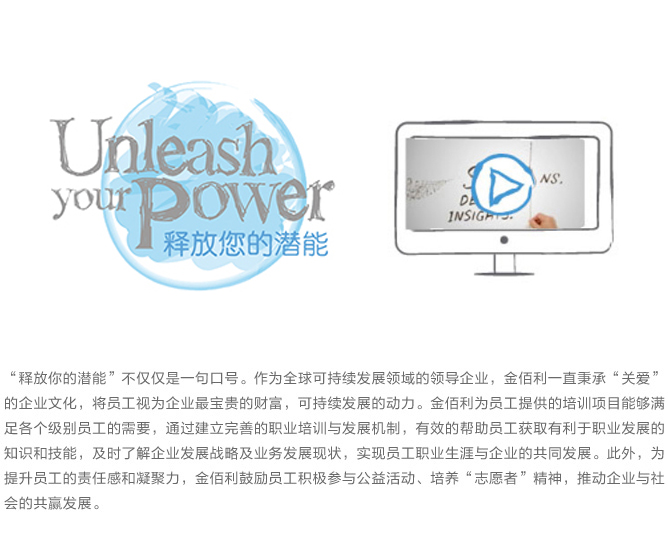 2015金佰利春季招聘 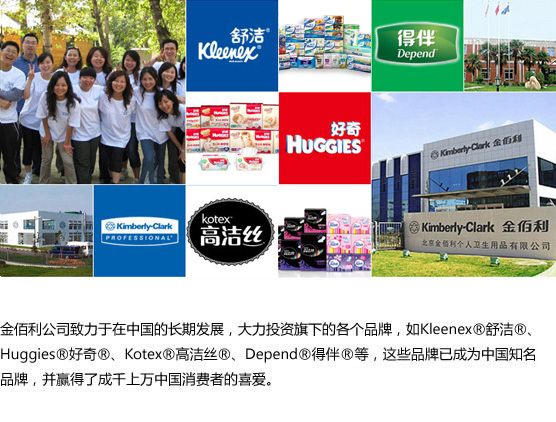 金佰利（中国）有限公司 金佰利公司是全球健康卫生护理领域的领导者。公司成立于1872年，在全球37个国家设有生产设施，42500名雇员。个人健康护理用品、家庭生活用纸和商用消费产品是金佰利公司三大核心业务，年销售额逾212亿美元，产品销往超过175个国家和地区。现在每天全球约有四分之一的人在使用金佰利公司的产品，并且相信这些产品将为他们的健康与生活带来更多的便利。金佰利公司在中国的业务发展始于1994年。截至目前，金佰利中国已在北京、南京、上海等地拥有4家生产机构，4000多名员工。金佰利公司致力于在中国的长期发展，大力投资旗下的各个品牌，如Kleenex®舒洁®、Huggies®好奇®、Kotex®高洁丝®、Depend®得伴®等，这些品牌已成为中国知名品牌，并赢得了成千上万中国消费者的喜爱。金佰利（南京）护理用品有限公司/金佰利（南京）个人卫生用品有限公司金佰利南京工厂是金佰利大家庭中的重要一员。公司主要生产婴儿护理用品和妇女卫生护理用品，供应金佰利中国Huggies®好奇®、Kotex®高洁丝®产品在国内市场的销售、并提供少量产品出口。公司位于南京江宁经济技术开发区，现有员工500余人。目前，金佰利公司在南京总投资额达1亿3000万美元的南京婴儿护理新工厂，一期已于2013年竣工并投入生产。
一起努力，我们一定会做好！详情链接：金佰利中国网站 www.kimberly-clark.com.cn现面向2015年应届毕业生招募以下职位：工艺工程师 Process Engineer主要职责: 1 保证生产线达成生产效率，降低消费者投诉率； 
2 通过工艺能力研究，改进、提升设备的工艺能力，优化工艺过程，保证产品质量 ； 
3 负责新品开发的RSR、MSR实施，确保机器能力与产品规范的匹配性； 
4 对生产人员提供工艺专业培训，提高其工艺管理能力； 
5 优化、提升换型效率，提高生产过程的柔性； 

岗位要求: 
1. 本科及以上学历，机械，电气、工业工程相关专业；  
2. 熟练使用CAD制图； 
3. 良好的英文听说读写能力； 
4. 良好的沟通和协调能力。工作地点：江宁经济技术开发区温馨提醒请递交简历，简历请发送到vicky.li@kcc.com 简历投递时间：2015/3/3~ 2015/3/22评估中心时间：2015年3月底联系电话： 人力资源部 Vicky 025-81054027